ОПИСАНИЕ МЕСТОПОЛОЖЕНИЯ ГРАНИЦОПИСАНИЕ МЕСТОПОЛОЖЕНИЯ ГРАНИЦОПИСАНИЕ МЕСТОПОЛОЖЕНИЯ ГРАНИЦТерриториальная Зона инженерной и транспортной инфраструктуры  (ИТ)Территориальная Зона инженерной и транспортной инфраструктуры  (ИТ)Территориальная Зона инженерной и транспортной инфраструктуры  (ИТ)(наименование объекта, местоположение границ которого описано (далее - объект)(наименование объекта, местоположение границ которого описано (далее - объект)(наименование объекта, местоположение границ которого описано (далее - объект)Раздел 1Раздел 1Раздел 1Сведения об объектеСведения об объектеСведения об объекте№ п/пХарактеристики объектаОписание характеристик1231Местоположение объекта446194, Самарская обл, Большеглушицкий р-н, Среднедольск п2Площадь объекта +/- величина погрешности определения площади(Р+/- Дельта Р)14612 кв.м ± 25 кв.м3Иные характеристики объектаОсновной вид разрешенного использования:Хранение автотранспорта, Коммунальное обслуживание, Предоставление коммунальных услуг, Административные здания организаций, обеспечивающих предоставление коммунальных услуг, Оказание услуг связи, Обеспечение деятельности в области гидрометеорологии и смежных с ней областях, Служебные гаражи, Объекты дорожного сервиса, Заправка транспортных средств, Обеспечение дорожного отдыха, Автомобильные мойки, Ремонт автомобилей, Энергетика, Связь, Транспорт, Железнодорожные пути, Автомобильный транспорт, Размещение автомобильных дорог, Обслуживание перевозок пассажиров, Стоянки, Водный транспорт, Воздушный транспорт, Трубопроводный транспорт, Обеспечение внутреннего правопорядка, Гидротехнические сооружения, Земельные участки (территории) общего пользования, Улично-дорожная сеть, Благоустройство территории, Водный транспорт, Воздушный транспорт, Трубопроводный транспорт, Обеспечение внутреннего правопорядка, Гидротехнические сооружения, Земельные участки (территории) общего пользования, Улично-дорожная сеть, Благоустройство территорииУсловно разрешенный вид разрешенного использования:Общежития, Деловое управление, Рынки, Магазины, Банковская и страховая деятельность, Общественное питание, Гостиничное обслуживание, Выставочно-ярмарочная деятельность, Площадки для занятий спортом, Авиационный спорт, Склады, Складские площадкиРаздел 2Раздел 2Раздел 2Раздел 2Раздел 2Раздел 2Сведения о местоположении границ объектаСведения о местоположении границ объектаСведения о местоположении границ объектаСведения о местоположении границ объектаСведения о местоположении границ объектаСведения о местоположении границ объекта1. Система координат МСК - 631. Система координат МСК - 631. Система координат МСК - 631. Система координат МСК - 631. Система координат МСК - 631. Система координат МСК - 632. Сведения о характерных точках границ объекта2. Сведения о характерных точках границ объекта2. Сведения о характерных точках границ объекта2. Сведения о характерных точках границ объекта2. Сведения о характерных точках границ объекта2. Сведения о характерных точках границ объектаОбозначениехарактерных точек границКоординаты, мКоординаты, мМетод определения координат характерной точки Средняя квадратическая погрешность положения характерной точки (Мt), мОписание обозначения точки на местности (при наличии)Обозначениехарактерных точек границХYМетод определения координат характерной точки Средняя квадратическая погрешность положения характерной точки (Мt), мОписание обозначения точки на местности (при наличии)123456н1319321.511414957.85Картометрический метод0.10–н2319291.701415011.34Картометрический метод0.10–н3319184.951414978.72Картометрический метод0.10–н4319171.221414970.72Картометрический метод0.10–н5319124.421414943.42Картометрический метод0.10–н6319098.091414919.56Картометрический метод0.10–н7319102.591414910.11Картометрический метод0.10–н8319086.881414896.69Картометрический метод0.10–н9319092.071414881.05Картометрический метод0.10–н10319084.481414876.38Картометрический метод0.10–н11319080.491414883.43Картометрический метод0.10–н12319056.731414868.70Картометрический метод0.10–н13319066.181414855.44Картометрический метод0.10–н14319077.631414837.66Картометрический метод0.10–н15319078.681414836.00Картометрический метод0.10–н16319084.681414826.72Картометрический метод0.10–н17319097.211414835.47Картометрический метод0.10–н18319087.711414857.97Картометрический метод0.10–н19319090.501414859.91Картометрический метод0.10–н20319099.931414864.23Картометрический метод0.10–н21319154.241414889.67Картометрический метод0.10–н22319142.611414907.33Картометрический метод0.10–н23319154.811414915.96Картометрический метод0.10–н24319166.621414900.16Картометрический метод0.10–н25319201.381414919.50Картометрический метод0.10–н26319208.511414923.47Картометрический метод0.10–н1319321.511414957.85Картометрический метод0.10–3. Сведения о характерных точках части (частей) границы объекта3. Сведения о характерных точках части (частей) границы объекта3. Сведения о характерных точках части (частей) границы объекта3. Сведения о характерных точках части (частей) границы объекта3. Сведения о характерных точках части (частей) границы объекта3. Сведения о характерных точках части (частей) границы объектаОбозначениехарактерных точек части границыКоординаты, мКоординаты, мМетод определения координат характерной точки Средняя квадратическая погрешность положения характерной точки (Мt), мОписание обозначения точки на местности (при наличии)Обозначениехарактерных точек части границыХYМетод определения координат характерной точки Средняя квадратическая погрешность положения характерной точки (Мt), мОписание обозначения точки на местности (при наличии)123456––––––Раздел 4План границ объекта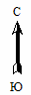 Масштаб 1: 2500Используемые условные знаки и обозначения: